  City of Providence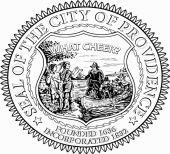   ______________________  ______________________
  CORONAVIRUS STATE AND LOCAL FISCAL RECOVERY FUNDSThis contract agreement (“Agreement” or “Contract Agreement”) is entered into as of the _____ day of _______________, 2022 by the City of Providence, ___________________________ (herein referred to as “the City of Providence”) and ________________________________ (hereinafter referred to as the “Subrecipient”) in connection with a certain grant and/or loan to Subrecipient under the State and Local Fiscal Recovery Funds (“SLFRF”). The Subrecipient agrees to the terms and conditions of this Agreement to undertake the following: ________________________________________________________________________________________________________________________________________________________________________________________ (herein referred to as the “Program”). The Subrecipient shall in a satisfactory manner, to be determined in the sole and exclusive discretion of the City of Providence and/or the United States Department of Treasury (“USDT”), perform all obligations and duties as contained in this Agreement and any/all addenda.  This Contract Agreement shall mean this agreement, any and all Exhibits hereto (including but not limited to the Program budget), and any and all loan closing documents executed in connection herewith.Time of Performance  The Subrecipient shall commence performance of its obligations under this Contract Agreement on ___________ and complete the Program no later than _____________, (hereinafter referred to as the “Program Expiration Date”). Method of PaymentThe monies available under this Agreement shall be payable to the Subrecipient by the City of Providence in two payments: (1) an advance payment of 50% of the total grant contracted amount and (2) a final payment for reimbursement for monies spent on eligible Program costs beyond those utilizing the advance payment, as discussed in further detail in Section 7 of this agreement. The City of Providence shall make a final reimbursement payment only after the Subrecipient has submitted to the satisfaction of the City of Providence adequate documentation confirming the Subrecipient has spent down the advance payment. Final payment will be rendered by the City of Providence to the Subrecipient based on reconciliation of expenditures from the advance payment, expenditures included in the final program invoice, and calculation of the total balance due. All payments are contingent upon Subrecipient’s continued compliance with the provisions set forth in this Agreement and any/all SLFRF Rules and Regulations 31 CFR Part 35, OMB Uniform Guidance 2 CFR Part 200, USDT Requirements, the City of Providence SLFRF Policies and Procedures, any applicable local, state, and federal laws, and any applicable USDT and/or City of Providence policy memo, regulation, communication or guideline, as the same may be amended from time to time.FundingIt is expressly understood that in no event will the total funding exceed $__________ unless otherwise mutually agreed upon in writing by amendment to this Contract Agreement. It is expressly understood that funding is contingent upon the City of Providence’s receipt of full USDT federal funding and authorization from USDT to use funds in support of the Program. Any reduction in federal funding may result in reduction or elimination of funding for this Contract Agreement.SLFR RegulationsThe Subrecipient shall conduct all work funded under this Contract Agreement in compliance with the following:SLFRF’s Rules and Regulations 31 CFR Part 35, as amended from time to time, and all other federal regulations cited herein;2 CFR Part 200 - Uniform Administrative Requirements, Cost Principles, and Audit Requirements for Federal Awards;City of Providence SLFRF Policies and Procedures Manual, attached hereto as Exhibit 1 and as amended from time to time; All local, state, and federal laws; andAny subsequent USDT and/or City of Providence Policy Memos, Regulations, Communications, and guidance. Program Description, Program Schedule, and Scope of WorkThe Subrecipient is responsible for completing the Program in accordance with the approved Program Description, Program Schedule and Scope of Work as outlined in Exhibit 2 attached hereto and made a part hereof.  In any instance where the Program Description, Program Schedule and/or Scope of Work may be in conflict with other terms of this Contract Agreement, the Contract Agreement will prevail.If the Subrecipient wishes to amend the Program Description and/or Scope of Work, the Subrecipient shall seek approval from the City of Providence in writing prior to undertaking any actions relative to such change. Failure to do so may result in termination of this Contract Agreement at The City of Providence’s discretion.Program BudgetAn approved budget is incorporated and made a part of this Contract Agreement as attached in Exhibit 3 (“Program Budget”). The City of Providence may require a more detailed Program Budget breakdown from time to time. The Subrecipient shall provide such supplementary Program Budget information as required by and on forms provided by the City of Providence’s upon request.The Subrecipient shall not obligate, encumber, spend or otherwise utilize SLFRF funds for any activity or purpose not included or not in conformance with the Program Budget unless the Subrecipient has received explicit written approval from the City of Providence to undertake such actions, including but not limited to, changes between Program Budget categories as follows:For the purposes of this Contract Agreement, Program Budget categories include:Staff Salaries and Fringe WagesProgrammatic and Operational CostsYouth Wages The Subrecipient must submit Program Budget category changes in the same form as originally proposed in the approved Program Budget, accompanied by a letter of justification. Program Budget changes may occur within a Program Budget category without the need for written approval from The City of Providence so long as (i) the specific category has been approved; (ii) there is no change to the total Program Budget category amount; and (iii) the changes to the Program Budget are documented. The Subrecipient acknowledges that this section has no effect upon the Program Description and or Program Schedule. Any amendment to the Program Description and or Program Schedule must be in writing approved by the City of Providence as provided for elsewhere in this Contract Agreement.Fund DisbursementThe Subrecipient must submit the SLFRF Requisition Form (Exhibit 4) to request fund disbursement for both the advance payment and final reimbursement request. The City of Providence shall have 30 days to make payment after receipt of the SLFRF Requisition Form and all required documentation as provided herein and in Section 2. The Subrecipient shall be entitled to a final reimbursement payment only after submission to the City of Providence of sufficient documentation showing complete spend down of the 50% advance payment and detailing itemized expenditures by activity and cost categories. Fund disbursement requests must be limited to the amount needed, and the use of the funds must be documented and in accordance with the Program Budget and all SLFRF regulations/guidance. The City of Providence reserves the right to request additional documentation before disbursing funds.In the event the Subrecipient fails to pay contractors, subcontractors, vendors or others with claims against the Program, the City of Providence reserves the right to withhold all remaining program funds until payments and/or all conflicts/liens are resolved.  The Subrecipient pledges to undertake contracts and subcontracts and manage payments using mechanisms that protect the interests of the Subrecipient and the City of Providence, such as retaining portions of contracts until completion and requiring bonds, warranties and insurance as appropriate.The Subrecipient will obtain competitive pricing quotes or bids for all services, contracts or purchases, in compliance 2 CFR 200.317-326 – Procurement Standards and the Manual.SLFRF CommitmentThe City of Providence agrees to disburse SLFRF funds subject to the terms and conditions contained in this Contract Agreement. Such disbursements shall not, in the aggregate, exceed that amount designated for total funding listed on page two (2) of this Contract Agreement and as detailed in the Program Budget. In no instance shall the City of Providence be liable for any costs incurred in excess of this commitment (hereinafter referred to as the “SLFRF commitment”), nor for any unauthorized or ineligible costs. Expenses that are out of compliance with this Contract Agreement may be determined ineligible and may be subject to repayment and/or recapture by USDT and/or the City of Providence.Commencement and DurationThe Subrecipient agrees that the Program shall not commence, nor shall any costs be incurred or obligated, prior to execution of this Contract Agreement unless approved in writing by the City of Providence.The Subrecipient agrees that the Program shall be carried out in accordance with the Program Schedule outlined in Exhibit 2 and the Time of Performance identified on page one (1) of this Contract Agreement.In no event shall funds be obligated or spent after the Program Expiration Date unless approved in writing by the City of Providence.Drug Free WorkplaceThe Subrecipient shall comply with the applicable provisions of the Drug-Free Work Place Act of 1988 (Public Law 100-690, Title V, Subtitle D; 41 USC § 701 et seq.) and maintain a drug-free work environment; and the final rule, government-wide requirements for drug-free work place (grants), issued by the Office of Management and Budget and the Department of Defense (32 CFR part 280, subpart F) to implement the provisions of the Drug-Free Work Place Act of 1988 is incorporated by reference and the Subrecipient shall comply with the relevant provisions thereof, including any amendments to the final rule that may hereafter be issued which are made apart of this Contract Agreement.Insurance & BondingThe Subrecipient shall carry sufficient insurance coverage in compliance with the terms in the Manual (Exhibit 1) to protect Contract Agreement assets from loss due to theft, fraud, and/or undue physical damage, and as a minimum shall purchase a blanket fidelity bond covering all employees in an amount equal to cash advances from the City of Providence. Subrecipient shall provide the City of Providence with proof of Commercial General Liability insurance in the amount of one million dollars ($1,000,000) for each occurrence and One Million Dollars ($1,000,000) in the aggregate for bodily injury and property damage, naming the City of Providence, its departments, employees, and/or agents, as additional insureds.The Subrecipient shall also comply with the bonding and insurance requirements of 2 CFR 200.310- Insurance and 2 CFR 200.326, -Bonding.The City of Providence and USDT RecognitionThe Subrecipient agrees to recognize the role of the City of Providence and USDT in providing assistance pursuant to this Contract Agreement by referencing the support provided in all publications and media efforts that relate to this Program. All activities, facilities and items utilized pursuant to this Contract Agreement shall be prominently labeled as to this funding source.Program Income Program income includes, but is not limited to, income from fees for services performed, the use or rental or real or personal property acquired under Federal awards and principal and interest on loans made with Federal award funds. Program income does not include interest earned on advances of Federal funds, rebates, credits, discounts, or interest on rebates, credits, or discounts. The Subrecipients of SLFRF funds should calculate, document, and record the program income. Additional controls that your organization should implement include written policies that explicitly identify appropriate allocation methods, accounting standards and principles, compliance monitoring checks for program income calculations, and records. The Subrecipient shall comply with The Uniform Guidance outlines the requirements that pertain to program income at 2 CFR 200.307. Equal Employment OpportunityDuring the performance of this Contract Agreement, the Subrecipient must ensure that no otherwise qualified person shall be excluded from participation or employment, denied program benefits, or be subject to discrimination based on race, color, national origin, sex, age, handicap, religion, or religious preference, under any program or activity funded under this Contract Agreement, as required by Title VI of the Civil Rights Act of 1964, the Fair Housing Act (42 USC §§ 3601-29) and all implementing regulations, and the Age Discrimination Act of 1975, and all implementing regulations. The Subrecipient shall take affirmative action to ensure that applicants for employment are employed, and that employees are treated during employment, without regard to their race, color, religion, sex, or national origin. Such action shall include but not be limited to: employment, upgrading, demotion, or transfer; recruitment or recruitment advertising; layoff or termination; rates of pay or other forms of compensation; and selection for training, including apprenticeship.  Subrecipient shall post in conspicuous places, available to employees and applicants for employment, notices to be provided by the government setting forth the provisions of this non-discrimination clause.  The Subrecipient shall state that all qualified applicants will receive consideration for employment without regard to race, color, religion, sex, or national origin.  Contractors and SubcontractorsAll work supported under this Contract Agreement must be in compliance with the following regulations:The Copeland Anti-Kickback Act (40 USC, Chapter 3, Section 276c and 18 USC, Part 1, Chapter 41, Section 874; and 29 CFR part 3) requires that workers be paid weekly, that deductions from workers' pay be permissible, and that contractors maintain and submit weekly payrolls.  The Contract Work Hours and Safety Standards Act (40 USC, Chapter 5, Sections 326-332; and 29 CFR Part 4, 5, 6 and 8; 29 CFR parts 70 to 240) applies to contracts over $100,000 and requires that workers receive overtime compensation (time and one-half pay) for hours they have worked in excess of 40 hours in one week.  Violations under this Act carry a liquidated damages penalty ($10 per day per violation).  Executive Order 11246 - Subrecipients hereby agree to place in every contract and subcontract for construction exceeding $10,000 the Notice of Requirement for Affirmative Action to ensure Equal Employment Opportunity.  The Subrecipient furthermore agrees to insert the appropriate Goals and Timetables issued by the Department of Labor in such contracts and subcontracts. The Executive Order also requires contractors with 51 or more employees and contracts of $50,000 or more to implement affirmative action plans to increase the participation of minorities and women in the workplace if a workforce analysis demonstrates their under-representation, meaning that there are fewer minorities and women than would be expected given the numbers of minorities and women qualified to hold the positions available.Environmental Laws—All recipients of subgrants in excess of $150,000 shall comply with all applicable standards, orders or regulations issued pursuant to the Clean Air Act (42 U.S.C. 7401-7671q) and the Federal Water Pollution Control Act as amended (33 U.S.C. 1251-1387).Byrd Anti-Lobbying Amendment (31 U.S.C. 1352)—Contractors that apply or bid for an award exceeding $100,000 must file the certification required under the Byrd Anti-Lobbying Amendment, certifying that it will not and has not used Federal appropriated funds to pay any person or organization for influencing or attempting to influence an officer or employee of any agency, a member of Congress, officer or employee of Congress, or an employee of a member of Congress in connection with obtaining any Federal contract, grant or any other award covered by 31 U.S.C. 1352, and disclosing any lobbying with non-Federal funds that takes place in connection with obtaining any Federal award.Certain Telecommunications Equipment—Grant funds may not be used to contract, re-contract, procure, or obtain equipment, services, or systems that uses covered telecommunications equipment or services as a substantial or essential component of any system, or as critical technology as part of any system. As described in Public Law 115-232, section 889, covered telecommunications equipment is telecommunications equipment produced by Huawei Technologies Company or ZTE Corporation (or any subsidiary or affiliate of such entities).Domestic Preference—As appropriate and to the extent consistent with law, the subrecipient should, to the greatest extent practicable, provide a preference for the purchase, acquisition, or use of goods, products, or materials produced in the United States, as defined by 2 CFR § 200.322(b).Debarred and Suspended Contractors - Subrecipients shall not enter into any agreement, written or oral, with any contractor without the prior determination by the City of Providence of the contractor's eligibility. A contractor or subcontractor is not eligible to receive funds if the contractor is listed on the Federal Consolidated List of Debarred, Suspended, and Ineligible Contractors. The Subrecipient will obtain competitive pricing quotes or bids for all contracts or purchases, in compliance with 2 CFR 200.319.Right to MonitorThe City of Providence shall have the right to monitor Subrecipient’s compliance with all applicable SLFRF Program requirements by whatever means the City of Providence deems appropriate. This right shall continue throughout and until the City of Providence’s grant closeout with USDT or for a 10-year period following the execution of this Contract Agreement, whichever period is longer in duration.Right to InspectThe City of Providence, its agents and designees, shall have the right, from time to time, to inspect the Program site for purposes of ensuring compliance with the terms and conditions of this Contract Agreement and SLFRF’s Rules and Regulations.Subrecipient agrees to permit the City of Providence, its agents and designees (i) to have reasonable access to the SLFRF assisted program meetings or events, and (ii) to examine its books and records, including all financial statements and records, from time to time, insofar as the same may apply to Subrecipient's use of the SLFRF funds.  Subrecipient further agrees to furnish such other information to the City of Providence, as and when requested, for the purpose of determining Subrecipient's compliance with this Contract Agreement and SLFRF’s Rules and Regulations.Record Retention and Access to Records                    Subrecipient agrees that the City of Providence, USDT, the Comptroller General of the United States or any of their authorized representatives, has the right to access the Program and any books, documents, papers or other records of Subrecipient or the Program, which are pertinent to this Contract Agreement in order to make audits, examinations, excerpts or transcripts.  Subrecipient will maintain all books and records pertaining to this Contract Agreement throughout and until the City of Providence’s grant closeout with USDT or for a 10-year period following the execution of this Contract Agreement, whichever period is longer in duration.Limitation of Liability  Subrecipient acknowledges that City of Providence shall not be liable to Subrecipient for the completion of, or the failure to complete, any activities, which are a part of the Program contemplated by this Contract Agreement.  Subrecipient acknowledges that should the City of Providence find a material default or noncompliance with this Contract Agreement, as determined by the City of Providence in its sole discretion and, as a result thereof, cease disbursement of SLFRF funds, the City of Providence shall incur no liability to Subrecipient.Subrecipient Responsibilities and Indemnification for Non-compliance  Subrecipient is responsible for performing each and every activity comprising the Program in a manner that complies with all aspects of the SLFRF program and the guidance provide.  Subrecipient represents that it has accurately and completely described the Program in its Application and, except as otherwise agreed in writing, is responsible for bearing the full cost and expense of execution thereof and of continued compliance with the SLFRF program. In the event the US Department of Treasury disallows any Program cost paid in whole or in part with SLFRF funds, Subrecipient shall indemnify, defend and hold the City of Providence harmless against any resulting loss, including reasonable attorneys’ fees. Indemnification Generally Subrecipient shall defend, hold harmless and indemnify the City of Providence, its agents and assigns, from and against any and all claims, losses, expenses, costs, and/or damages (including, without limitation, out-of-pocket expenses, reasonable attorneys' fees and costs, and other related expenses) arising out of, in connection with, or resulting from the performance contemplated by this Agreement, including but not limited to (i) any injury or damage to persons or property that may occur as a result of work performed in connection with its SLFRF Program, (ii) any third party, including without limitation, development professionals and contractors who may be engaged by Subrecipient; and (iii) any third party claiming that a third party beneficiary relationship has been established between the City of Providence and such third party, it being the intention of the parties hereto that no such relationships be created or established.Subrecipient’s indemnification of the City of Providence shall survive the disbursement of any funds hereunder and the termination of this Contract Agreement.No Delegation of Duties  Subrecipient shall remain fully obligated under the provisions of this Contract Agreement notwithstanding its designation of any third party or parties for the undertaking of all or any part of the Program. Any party or parties so designated shall also be obligated to perform such duties under the same restrictions and requirements as if Subrecipient were performing them.   Conflicts of Interest  Subrecipient must maintain a written conflict of interest policy governing the performance of all persons engaged in the award and administration of contracts that comply with 2 CFR 200.112 and 2 CFR 200.318 as applicable. No person, employee, agent, consultant, officer, director or elected official or appointed official of Subrecipient who exercises or has exercised any function or responsibilities with respect to activities assisted with SLFRF funds or who is in a position to participate in a decision-making process or to gain inside information with regard to these activities, may obtain a financial interest or benefit from a SLFRF-assisted activity, or have an interest in any contract, subcontract or agreement with respect thereto, or the proceeds thereunder, either for themselves or those with whom they have family or business ties, during their tenure or for one (1) year thereafter. Subrecipient must provide a copy of its written conflict of interest policy to the City of Providence upon its request.The Subrecipient covenants that its employees have no interest and will not acquire an interest, direct or indirect, in the study area or any parcels therein or any other interest which would conflict in any manner or degree with the performance of services hereunder.  The Subrecipient further covenants that in the performance of this Contract Agreement, no person having such interest will be employed.Privacy Protection  Subrecipient must establish and adhere to a written policy for the protection of non-public personal information collected in the course of Subrecipient’s activities under this Contract Agreement. The City of Providence shall have the right to review this policy and to require additional measures to ensure adequate protection of such private information. Review shall be strictly limited to whether such policy complies with the City of Providence requirements. In no event may any statement by the City of Providence be construed as an opinion on whether a privacy policy complies with the requirements of any law, regulation, institution, government or court. Nor may any statement by the City of Providence be used by Subrecipient for any purpose whatsoever, except as necessary to correct or improve Subrecipient’s practices, without the City of Providence’s prior written consent.Minority/Women’s Business Enterprises  Subrecipient agrees to develop and implement an outreach program for minority and women business enterprises.  Furthermore, the Subrecipient will maintain the records of such outreach program, including the data indicating the racial/ethnic or gender character of each business entity receiving a contract or subcontract to be paid with SLFRF Funds, as well as additional details regarding the amount of the contract, subcontract, and documentation of Subrecipient’s steps to assure that minority business and women’s business enterprises have an equal opportunity to compete for contracts and subcontracts as sources of supplies, equipment, construction and services.Religious Organizations Organizations that are religious or faith-based are eligible, on the same basis as any other organization, to participate in the SLFRF program.  The Subrecipient shall not, in carrying out this Contract Agreement, discriminate against a potential client or tenant or vendor on the basis of religion or religious belief. If the Subrecipient engages in explicitly religious activities, including activities that involve overt religious content such as worship, religious instruction, or proselytization, the Subrecipient must perform such activities and offer such services outside of any part of this Program and separately, in time and location, from the activities funded under this Contract Agreement.Reliance Upon Information  The commitment of SLFRF funds under this Contract Agreement has been made in part on the basis of certain financial and other information furnished to the City of Providence by Subrecipient.  SLFRF Funds may be withdrawn or recaptured by SLFRF at any time if the information furnished by Subrecipient should prove to be untrue or incorrect in any material respect, or if SLFRF should determine that it is inadvisable to fund the Program because of a material and adverse change in the condition of Subrecipient and/or the Program as determined by SLFRF in its sole discretion.Programmatic Changes  Subrecipient will promptly notify the City of Providence in writing in the event of changes in key personnel and obtain the prior written approval from The City of Providence whenever any of the following actions is anticipated:  (i) any revision in the scope or objectives of the eligible program activities, including source and use of funds, set forth in the Scope of Work and/or Application; (ii) any revision in the Program Budget between Program Budget categories for the eligible program activities; (iii) any need to extend the period of availability of SLFRF funds; or (iv) obtaining the services of a third party to perform activities which are central to the purposes of this Contract Agreement, which are material to the management or completion of the Program, or which could be construed by The City of Providence as an assignment of Subrecipient’s rights and responsibilities under this Contract Agreement. Failure to so notify the City of Providence may result in termination of this Contract Agreement.    Subrecipient Reporting, Audit, and Record Keeping RequirementsThe Subrecipient must retain certain records and must submit to the City of Providence quarterly, or at such other intervals as requested, any information, documents or certifications requested by the City of Providence which the City of Providence deems reasonably necessary to substantiate Subrecipient’s continuing compliance with the provisions of all applicable SLFRF program rules, guidelines, criteria, and regulations.  Reports must be submitted in such format as prescribed by the City of Providence. The City of Providence shall retain the right to change reporting requirements from time to time as it deems necessary. Subrecipient must maintain records for inspection by the City of Providence. These include, but are not limited to:Records of all SLFRF program-related account transactions including deposits, disbursements, and balances.Records supporting requests for payment and disbursement of funds.Records indicating the source and amount of any repayment, interest and other return on investment of SLFRF funds.Records of all written agreements and contracts pertaining to SLFRF Program.Records supporting a competitive bid process of procurement. Audits and resolution of audit findings.Any program fees or program income collected.Efforts to recruit MBEs and WBEs.The following records and reports must be submitted to the City of Providence:Monthly programmatic narrative updates and expense reports with supporting documentation of program expenses.Close out reports shall be submitted no later than 15 days following the final drawdown of SLFRF funds on forms provided by the City of Providence.Staff payroll and benefit reports and timesheets.  Financial documents, terms of agreement, and contracts upon request.Records of all transactions. Any other program information as requested by the City of Providence from time to time.Close-outsThe Subrecipient’s obligation to the City of Providence shall not end until all close-out requirements are completed. Activities during this close-out period shall include but are not limited to:Making final payments;Disposing of program assets (including the return of all unused materials, equipment, unspent cash advances, program income balances, and accounts receivable to The City of Providence; andDetermining custodianship of records.Notwithstanding the foregoing, the terms of this Contract Agreement shall remain in effect during any period that the Subrecipient has control over SLFRF funds, including program income.Audit Standards  Subrecipient agrees to comply with the audit standards outlined in Subpart F of 2 CFR Part 200-Audit Requirements, and to prepare an audit within two hundred seventy (270) days after the close of any fiscal year in which Subrecipient expends federal awards of at least $750,000 (or such other amount as specified by the Director of the Office of Management and Budget).  Audits must comply with the provisions of OMB Uniform Guidance 2 CFR Part 200, must be conducted by an independent certified public accountant (“CPA”), and must include a management letter and any responses thereto and CPA-prepared financial statements.  Such financial statements must include a balance sheet, operating statements, source and use of funds statement, Schedule of Expenditures of Federal Awards and sufficient supporting schedules and notes as may be necessary for the City of Providence to determine the financial status of Subrecipient’s activities.  If such audit contains material findings, Subrecipient must provide a copy of the audit, together with any comments and plans for correction, to the City of Providence.  If such audit contains no material findings, Subrecipient is not required to submit a copy to the City of Providence unless otherwise required by the terms of this Contract Agreement; provided, however, that upon request Subrecipient must provide a copy of any and all audits performed during the term of this Contract Agreement to the City of Providence, USDT, or any designee thereof. The City of Providence reserves the right, in its sole discretion, to require an audit of any Subrecipient that expends federal funds during its fiscal year, regardless of amount.  Subrecipient acknowledges that, in the event the City of Providence requires an audit, SLFRF administrative funds may not be used to offset the costs associated with the audit.  Subrecipient assumes full responsibility for compliance with this paragraph.  Financial Management System  Subrecipient will establish and maintain a financial management system pursuant to 2 CFR Part 200, Subpart D that will provide for a) accurate, current, and complete disclosure of the financial results of the functions and services performed under this Contract Agreement; and b) record and identify the source and application of funds for the activities, functions and services performed pursuant to this Contract Agreement. These records will contain information pertaining to federal and state funds received, and assets, liabilities, expenditures, and income; c) effective control over and accountability for all funds, property, and other assets.  Subrecipient will safeguard all such assets and will assure that they are used solely for authorized purposes as provided in this Contract Agreement; and d) accounting records that are supported by source documentation.Repayment of Investment, Time Limits for Performance,In the event that the Program is not completed in compliance with the requirements of this Contract Agreement, whether voluntarily or otherwise, an amount equal to the SLFRF funds disbursed for the Program must be repaid to the City of Providence.  Any Program assisted with SLFRF funds that does not meet the national objective as outlined on page 1of this Contract Agreement and as outlined in the Scope of Work will require repayment in full of the SLFRF funds for that Program to the City of Providence.  Uniform Administrative RequirementsSubrecipients funded under the SLFRF program must comply with applicable uniform administrative requirements as described in 2 CFR Part 200.Subrecipient’s Covenants and AgreementsSubrecipient covenants and agrees with the City of Providence as follows:All SLFRF funds shall be allocated to units to be occupied by persons or families meeting the income qualifications required by the SLFRF Rules and Regulations;To complete the program by the program expiration date;To comply with the City of Providence’s guidance, 2 CFR 200 Uniform Guidance, and the USDTregulations pertaining to the SLFRF Program, as amended from time to time.Subrecipient’s Representations.Subrecipient represents to the City of Providence as follows:It has no knowledge of any notices or violations of federal or state statutes or regulations or municipal ordinances or orders, or requirements of any governmental body or authority to whose jurisdiction any of the real estate making up the SLFRF Program is subject;Its execution, delivery and carrying out of the terms and conditions of the Application and this Contract Agreement have been duly authorized by an officer with the ability to obligate Subrecipient to this Agreement and will not conflict with or result in a breach of its Articles of Incorporation or by-laws, or any vote of members or directors or of the terms or provisions of any existing law, regulation or order of any court or government body or authority or agreement to which it is a party or by which it is bound;There has been no material adverse change in its financial condition since the filing of its Application;The representations, warranties and statements of fact of Subrecipient as set forth in the Application and this Contract Agreement are true, accurate and complete in all material respects as of the date hereof;It has not failed to provide the City of Providence with any material information necessary to make the representations, warranties, and statements contained herein; and are not misleading, in light of the circumstances under which they were made;The Subrecipient has duly authorized the officer executing this Contract Agreement to execute, in its name and on its behalf, this Contract Agreement and all such other documents and instruments as the City of Providence may request in connection therewith; andThe Subrecipient has no knowledge of any existing, threatened or pending actions by any person or governmental authority against it which would have a material adverse effect on its ability to acquire and complete any necessary construction or renovations to the proposed activity.Survival of AgreementsAll agreements, covenants, representations, and warranties made in the Subrecipient’s Application and this Contract Agreement including Exhibits hereto shall survive the making of any loan hereunder and the termination of this Contract Agreement.Events of Default and Pursuit of RemediesThe occurrence of any one or more of the following events shall constitute an Event of Default hereunder:Any breach or non-compliance by Subrecipient with the conditions, provisions, obligations,  duties, agreements, covenants, representations and warranties made and set forth in this Contract Agreement and any/all accompanying closing documents, SLFRF Rules and Regulations, 2 CFR Part 200, USDT Requirements, any applicable local, state, and federal laws, and any applicable USDT  and/or City of Providence policy memo, regulation, communication or guideline as the same may be amended from time to time, as determined by the City of Providence in its sole discretion; orAny representation or warranty made herein or in any/all Subrecipient applications, accompanying closing documents, addenda, exhibits, amendment, binder, and/or other instruments executed in connection with this Contract Agreement is proven to be false or misleading in any respect, whether through commission or omission.Upon the occurrence of an Event of Default, the City of Providence may, at its option, send Subrecipient a Notice of Default stating that Subrecipient has thirty (30) days to cure said default.  In the event Subrecipient fails to cure said default within thirty days, the City of Providence may, upon ten (10) business days’ notice, terminate or suspend this Contract Agreement and declare the entire outstanding balance, plus any interest accruing from the date hereof, to be immediately due and payable, without presentment, demand, protest or notice of any kind, all of which are hereby expressly waived by Subrecipient.  Subrecipient agrees to pay all costs and expenses, including reasonable attorneys’ fees, incurred by the City of Providence in collection of the moneys due hereunder or in the exercise or defense of its rights and powers under this Contract Agreement.  In addition, the City of Providence may pursue any other remedies, legal or equitable, available to it in the event of Subrecipient’s default, fraud or misrepresentation, whether through commission or omission.TerminationThis Contract Agreement shall remain in effect for the period defined on page one (1) of this Contract Agreement.In accordance with 2 CFR 200.338, the City of Providence may suspend or terminate this Contract Agreement if the Subrecipient materially fails to comply with any terms of this Contract Agreement, which include (but are not limited to) the following:Failure to comply with City of Providence guidance and any of the rules, regulations or provisions referred to herein, or such statues, regulations, executive orders, and USDT guidelines, policies or directives as may become applicable at any time;Failure, for any reason, of the Subrecipient to fulfill in a timely and proper manner its obligations under this Contract Agreement;Ineffective of improper use of funds provided under this Contract Agreement; orSubmission by the Subrecipient to the City of Providence of reports that are incorrect or incomplete in any material respect.In accordance with 2 CFR Part 200, Appendix II, this Contract Agreement may also be terminated for convenience by either the City of Providence or the Subrecipient, in whole or in part, by setting forth the reasons for such termination, the effective date, and, in the case of partial termination, the portion to be terminated.  However, if in the case of a partial termination, the City of Providence determines that the remaining portion of the award will not accomplish the purpose for which the award was made, the City of Providence may terminate the award in its entirety.No WaiverNo delay or omission by the City of Providence to exercise any of its rights hereunder shall constitute an assent or waiver by it to or of Subrecipient's breach of or noncompliance with the terms of this Contract Agreement, whether The City of Providence has knowledge of such breach or noncompliance, and no other assent or waiver, express or implied, by the City of Providence to or of any such breach or noncompliance shall be deemed as assent or waiver of any other or succeeding breach or noncompliance.BenefitThis Contract Agreement shall inure to the benefit of and shall be binding upon the parties hereto and their respective successors and assigns; provided, however, that no assignment by Subrecipient of its rights under this Contract Agreement shall be of any effect unless the prior written consent of the City of Providence to such assignment has been first obtained.Severability; SurvivabilityIf any provision of this Contract Agreement shall be deemed unenforceable or invalid, such provision shall not affect, impair or invalidate any other provision of this Contract Agreement. Any provision of this Contract Agreement held invalid or unenforceable only in part or degree will remain in full force and effect to the extent not held invalid or unenforceable.  The terms of this Contract Agreement shall survive the closing of any loan or grant contemplated by this Contract Agreement.Governing LawThis Contract Agreement is being executed and delivered in the State of Rhode Island and shall in all respects be governed, construed, applied and enforced in accordance with the laws of said State, irrespective of its conflict of laws provisions.Section Headings and SubheadingsThe section headings and subheadings contained in this Contract Agreement are included for convenience only and shall not limit or otherwise affect the terms of this Contract Agreement.NoticesAll notices to be given pursuant to this Contract Agreement shall be in writing and shall be deemed given when mailed by certified or registered mail, return receipt requested, to the parties hereto at the addresses set forth below, or to such other place as a party may from time to time designate in writing:To the City of Providence:				To Subrecipient:Changes to the AgreementThe terms of the Contract Agreement may be changed by executing an amendment or new agreement at the sole discretion of the City of Providence.  Certain terms of the Contract Agreement, such as the Program Budget line items or Program Schedule, may be changed by written approval by the City of Providence or as provided herein.Amendments shall make specific reference to this Contract Agreement, will be executed in writing, and signed by duly authorized representatives of each party. Such amendments shall not invalidate this Contract Agreement, nor relieve or release the City of Providence or the Subrecipient from its obligations under this Contract Agreement.The City of Providence may, in its discretion, amend this Contract Agreement to conform with federal, state, or local governmental guidelines, policies, and available funding amounts, or for other reasons. If such amendments result in a change in the funding, Scope of Work, or Program Schedule of the activities to be undertaken as part of this Contract Agreement, such modifications will be incorporated only by written amendment signed by both the City of Providence and the Subrecipient. CounterpartsThis Agreement may be executed in one or more counterparts, each of which shall be deemed to be an original, but all of which, taken together, shall be deemed to be one and the same instrument.List of ExhibitsExhibit 1: City of Providence SLFRF Policies and Procedures ManualExhibit 2: Program Description, Program Schedule, and Scope of Work  Exhibit 3: Program Budget Exhibit 4: Request for Payment Form (Requisition Form)[SIGNATURE PAGE FOLLOWS]The City of Providence and the Subrecipient agree to the conditions in the Contract Agreement and all Exhibits hereto and sign to that effect: In the presence of:				City of Providence,________________________________		_________________________________Witness						Name:  Title: 	 Department: ________________________________		_________________________________Witness						Name:  Diana PerdomoTitle: 	Chief of Policy  Department: Mayor’s Office Subrecipient:________________________________		_________________________________Witness						Name:  Title: 	 Approved as to form and correctness:_____________________________Jeff Dana, City SolicitorExhibit 1: City of Providence SLFRF Policies and Procedures Manualavailable athttps://www.providenceri.gov/arpa-manual/Exhibit 2:  Program Description, Schedule, and Scope of Work  Program Description: Program Schedule:Scope of Work:Exhibit 3: Program BudgetExhibit 4:Request for Payment Form (Requisition Form)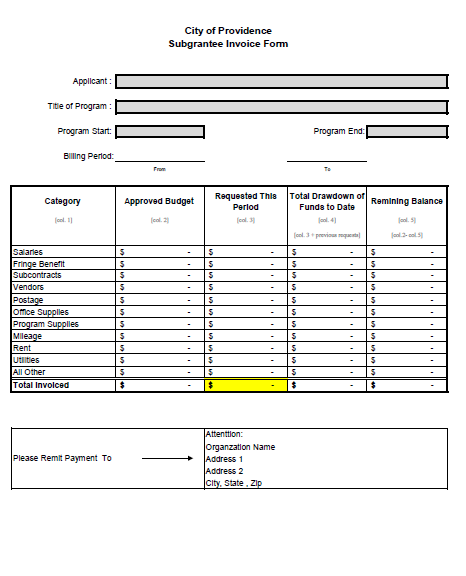 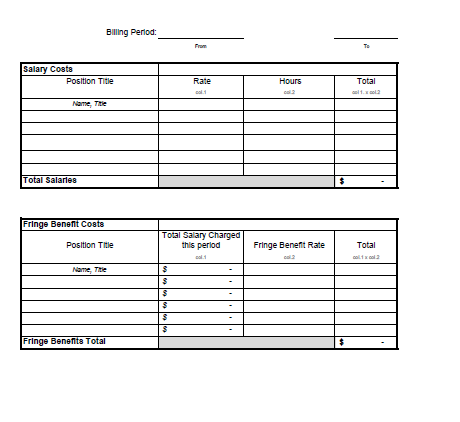 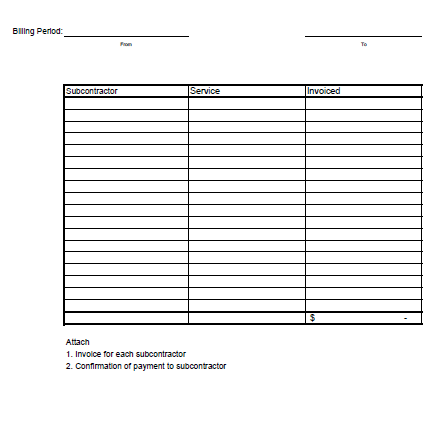 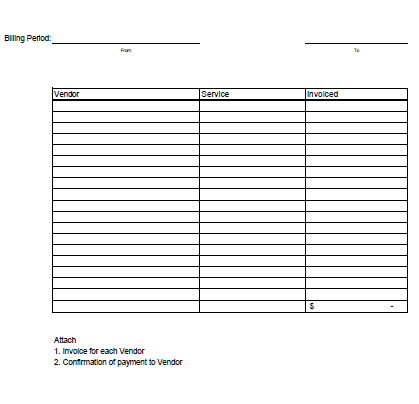 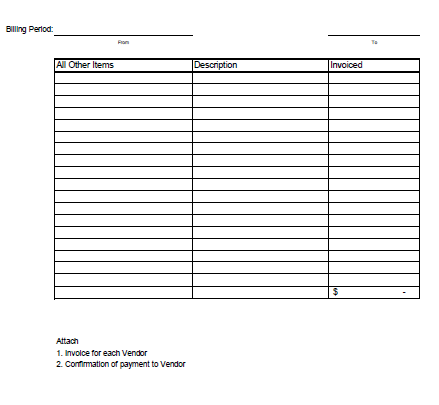 Subrecipient:Organization Type:UEID:Federal ID:Mailing Address:SLFRF (CFDA):21.027Award Type & Amount (Grant or Loan):Grant $FAIN:SLFRP1979Federal Prime Award: $65,686,983Federal Prime Award Date:05/28/2021Program Address:Final Funding Spend Down Date:June 30th, 2022City of Providence,			Office of Recovery, 2nd Floor5 Dorrance StreetProvidence, RI 02903       [insert here]